HOT WHEELS MONSTER TRUCKS LIVEVENDER TILBAGE TIL DANMARK!Med helt nye trucks til 2022 shows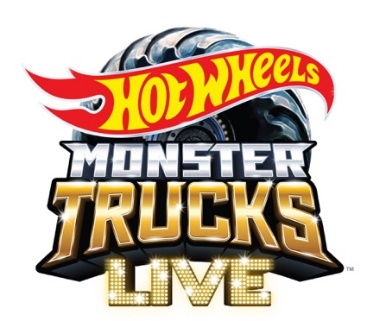 JYSKE BANK BOXEN12. + 13. FEBRUAR 2022Billetsalget starter fredag 24. september kl. 10.00Hot Wheels Monster Trucks Live påbegynder sin europæiske tour den 3. januar med en fantastisk Hot Wheels® Monster Trucks oplevelse for hele familien!! Live Nation og Raycom-Legacy Content Company relancerer i partnerskab med Mattel, Hot Wheels Monster Trucks Live Tour og starter den internationale tilbagevenden til live events med helt nye trucks, på den kommende turné med 5 europæiske datoer. Grundet stor efterspørgsel besøger familieunderholdningsturnéen europæiske arenaer fra den 3. januar i Glasgow, Storbritannien, på Hydro Arena og kommer til Herning i weekenden 12. + 13. februar, hvor de besøger Jyske Bank Boxen til formiddag og aften forestillinger.Det officielle billetsalg starter fredag 24. september kl. 10.00 via ticketmaster.dk og livenation.dk. Se nedenfor for en komplet liste over turnédatoer.Hot Wheels Monster Trucks Live går STORT når de kommer igen med flere trucks end nogensinde før! Den helt nye Mega Wrex ™ er 12-fod høj og med dinosaurdesign samt 1800 hestekræfter der vil gøre alt for at knuse sine konkurrenter! Denne tilføjelse til touren vil helt sikkert blive en favorit. Fans vil for første gang også blive introduceret for den nye Bigfoot Midwest Madness ™, et samarbejde mellem Hot Wheels og Bigfoot®. Endeligt vil Race Ace ™ tilslutte sig som endnu en ny monstertruck til eventserien, med et ikonisk Hot Wheels flammedesign.Touren fortsætter med at give publikum en unik mulighed for at se virkelige versioner af det berømte Hot Wheels monster trucks -legetøj, herunder tilbagevendende favoritter - Bone Shaker ™, Tiger Shark, V8 Bomber ™ og Demo Derby. Udover de kæmpemæssige Monstertrucks, vil der også være en særlig optræden fra Megasaurus – den kæmpemæssige, bilspisende, ildspyttede og forhistoriske robot, der elsker alt med fire hjul, samt high-flyers fra Hot Wheels Monster Trucks Live, Freestyle Motocross! Fans vil komme til at opleve et spændende action- og adrenalinfyldt show for hele familien, med de vildeste stunts, monster truck-konkurrencer, tricks og crashes.Det populære Crash Zone Pre-Show Party er tilbage og begynder 2-1/2 time før hver forestilling. Den unikke oplevelse giver fans mulighed for at komme helt tæt på de store monstertrucks, og se de ekstreme designs og den episke størrelse på Hot Wheels Monster Trucks! Fans har mulighed for at gøre dagen endnu mere uforglemmelig, med en adrenalinfyldt VIP-pakke inklusiv fantastiske pladser til showet, merchandise, guidede Monster Truck tours med mere. Se mere information på: https://vipnation.eu/hotwheelsmonstertruckslive.BilletterHOT WHEELS MONSTER TRUCKS LIVE billetterne sættes til salg fredag 24. september kl. 10.00 og kan købes på ticketmaster.dk og livenation.dkTo shows lørdag 12. februar: Show #1 kl. 11.30Show #2 kl. 18.30Et show søndag 13. februar: Show kl. 11.30Billetpriser: Pris (gebyr): PL1: 400,- (45,-) / PL2 350,- (45,-) / PL3 300,- (45,-) / PL4 250,- (45,-)VIP Pakker: To forskellige:HOT WHEELS LEGENDS BACKSTAGE PACKAGEHOT TICKET Crash Zone kan tilkøbes for 60 kr. per personBørnerabat: 100 kr. på alle alm. billettyper, ikke VIP og Platinum. Gælder for børn til og med 12 årAldersbegrænsning: Ingen aldersbegrænsningLive Nation presale: onsdag 22. september 2021 kl. 10.00 (48 timer)Officielt Billetsalg: fredag 24. september 2021 kl. 10.00HOT WHEELS MONSTER TRUCKS LIVE 2020 EUROPLISKE TOURDATOER: Januar 2022	 Mon 03            	Glasgow, UK                 	The SSE Hydro  Tues 04           	Glasgow, UK                 	The SSE Hydro  Sat 08              	London, UK                   	The O2Sun 09             	London, UK                   	The O2Sat 15              	Liverpool, UK                	M&S Bank ArenaSun 16             	Liverpool, UK                	M&S Bank ArenaFebruar 2022Sat 05        	Barcelona, ES                	Palau Sant JordiSun 06       	Barcelona, ES               	Palau Sant JordiSat 12              	Herning, DK                  	Jyske Bank BoxenSun 13             	Herning, DK                  	Jyske Bank BoxenBesøg www.HotWheelsMonsterTrucksLive.com for yderligere info."Vi håber, at forældre og børn fortsat vil blive blæst helt bagover af Hot Wheels Monster Trucks Live." Sagde Julie Freeland, Senior Director for Location Based Entertainment hos Mattel. "Franchisen, der har haft så stor succes med at tænde konkurrenceånden hos børn, har givet familier mulighed for at dele deres kærlighed til Hot Wheels, og vi kan ikke vente med at bringe turen til nye europæiske byer til foråret!"Senior Vice President Touring, International Music, Live Nation, Tim McWilliams sagde: “Som verdens største live-underholdningsfirma har vi været en del af mange utrolige shows, men vi er især begejstrede for at arbejde på Hot Wheels Monster Trucks Live, som kombinerer en spændende familieorienteret forestilling med det ikoniske Hot Wheels -mærke. ””Vi har oplevet en hidtil uset succes i 2020 med Hot Wheel Monster Trucks Live Tour for vores internationale fans” siger Ken Hudgens, administrerende direktør for Raycom- Legacy Content Company. "Vi ser frem til at fortsætte vores partnerskab med Live Nation, og ekspandere vores globale tilstedeværelse og introducere nye publikummer for uovertruffen underholdning i en fuldstændig, fordybende Hot Wheels®-oplevelse”.Sikkerheden for Mattel, Raycom-Legacy og Live Nation medarbejdere and publikummer er vores højeste prioritet.Mattel er glade for at kunne bringe Hot Wheels live events tilbage, i nøje overensstemmelse med alle lokale sikkerhedsforskrifter og retningslinjer.Om Live Nation EntertainmentLive Nation Entertainment (NYSE: LYV) er verdens førende live entertainment company bestående af bl.a.: Ticketmaster, Live Nation Concerts og Live Nation Sponsorship. For yderligere information, besøg www.livenationentertainment.com.Om Raycom-Legacy Content CompanyRaycom-Legacy Content Company er førende indenfor events, promovering, indholdsproduktion, licensing og media. Virksomheden producerer underholdningsoplevelser, herunder Hot Wheels Monster Trucks Live ™, en international Monster Truck-tur, der besøger Nordamerika og Europa. Raycom-Legacy Content Company er et partnerskab mellem Raycom Sports - en førende uafhængig sports marketing-, event management- og produktionsvirksomhed - og Legacy Motorsports Events - som blev skabt af underholdnings- og motorsports executives Ken Hudgens, Tim Murray, Eric Cole og Bob Boggess. Virksomheden har base i Charlotte, N.C.Om MattelMattel er en førende global børneunderholdningsvirksomhed, der har specialiseret sig i design og produktion af kvalitetslegetøj og forbrugerprodukter. Vi skaber innovative produkter og oplevelser, som inspirerer, underholder og udvikler børn gennem leg. Vi engagerer forbrugere via vores portefølje af ikoniske franchiser, herunder Barbie®, Hot Wheels®, American Girl®, Fisher-Price®, Thomas & Friends® og MEGA®, samt andre populære mærker, som vi ejer eller licenserer i partnerskab med globale underholdningsvirksomheder. Vores portefølje omfatter film- og tv-indhold, spil, musik og live events. Vi sælger vores produkter i flere end 150 lande i samarbejde med verdens førende detail- og teknologiselskaber. Mattel er stolte af, at vi siden starten i 1945, har været en betroet partner, der har givet børnene mulighed for at nå deres fulde potentiale. Besøg os online på www.mattel.com.###